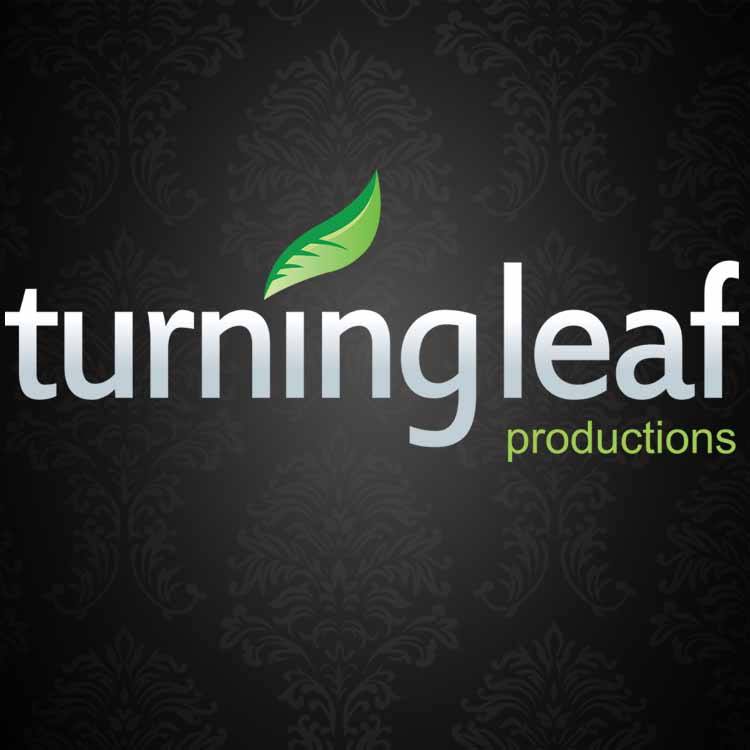 Fill out form completely and turn in to South Sound Dance. Orders can be placed until the recital date.   Any orders placed after the recital date, $45.00 per DVD or Digital Download.   No orders can be placed 30 days or more after the recital date. We will contact you when your DVD is available for pick-up. All videos must be picked up at South Sound Dance, or you may pay an additional $10 shipping fee to have the video mailed to you.  For questions regarding DVD orders or pick-up please contact South Sound Dance at 360-918-2171   -----------------------------------------------------------------------------------------------------------------------------------Please fill out completely:Name: Name: Name: Name: Name:  Date: 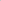 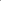 Phone Number: Phone Number: Email: Email: Email: Email: Mailing Address (for shipping only): Mailing Address (for shipping only): Mailing Address (for shipping only): Mailing Address (for shipping only): Mailing Address (for shipping only): Mailing Address (for shipping only): PriceDVD           QTYDVD           QTYDigital Download QTYShipping(+ $10.00)Total1 DVD/Digital Download - $302 DVD/Digital Download - $553 or more -  +$25/each additional DVD*$45/DVD or Download for orders placed after recital date. Show Time(s):    10:30am ☐  1:30pm ☐ 